	Kennet Valley C of E VA Primary School’s Information Report – September 2018	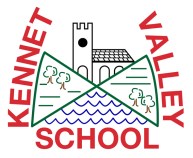 ‘A quality education for a lifetime of opportunities’ At Kennet Valley School we are proud of our educational heritage, which is rooted historically in Christian Belief.  We aim to provide opportunities for all to learn and achieve within a happy, structured and disciplined Christian environment.  We welcome everyone to our village school where other faiths, cultures and abilities are received with love, care and respect.  We believe in providing every possible opportunity to develop the full potential of all children.  Our aim is that all children with special educational needs and disabilities participate in activities compatible with the efficient education of other children and the efficient use of resources. All children will have a right to a broad and balanced curriculum including extra-curricular activities where appropriate and full access to the curriculum.  All children are valued and their self-esteem promoted.  We work in close partnership with parents/carers who play an active and valued role in their child’s education. Communication and interaction Cognition and learning Social, mental and emotional health Sensory and/or physical How does Kennet Valley School know if my child needs extra help?  Children with every type of need are supported at our school and we make our best efforts to ensure that every child in our school makes good progress and is well prepared for adulthood. We identify extra help by: identification through class teacher, teaching assistant, parent concern identification after daily marking, feedback between teacher and pupil as well as assessments - 	boost with intervention to see if it works use WIPID to see if criteria meet review and evaluate provision according to need and then contact other agencies if necessary Children with every type of need are supported at our school and we make our best efforts to ensure that every child in our school makes good progress and is well prepared for adulthood. We identify extra help by: identification through class teacher, teaching assistant, parent concern identification after daily marking, feedback between teacher and pupil as well as assessments - 	boost with intervention to see if it works use WIPID to see if criteria meet review and evaluate provision according to need and then contact other agencies if necessary Children with every type of need are supported at our school and we make our best efforts to ensure that every child in our school makes good progress and is well prepared for adulthood. We identify extra help by: identification through class teacher, teaching assistant, parent concern identification after daily marking, feedback between teacher and pupil as well as assessments - 	boost with intervention to see if it works use WIPID to see if criteria meet review and evaluate provision according to need and then contact other agencies if necessary Children with every type of need are supported at our school and we make our best efforts to ensure that every child in our school makes good progress and is well prepared for adulthood. We identify extra help by: identification through class teacher, teaching assistant, parent concern identification after daily marking, feedback between teacher and pupil as well as assessments - 	boost with intervention to see if it works use WIPID to see if criteria meet review and evaluate provision according to need and then contact other agencies if necessary What should I do if I think my child may have a special educational need or disability? contact class teacher discuss any concerns at parents evenings teacher, parents and SENCO meet to discuss ways forward contact class teacher discuss any concerns at parents evenings teacher, parents and SENCO meet to discuss ways forward contact class teacher discuss any concerns at parents evenings teacher, parents and SENCO meet to discuss ways forward contact class teacher discuss any concerns at parents evenings teacher, parents and SENCO meet to discuss ways forward How will I know how Kennet Valley School supports my child?  How will I know how my child is doing? We try to work closely with all our parents to ensure that all pupils are happy and make progress.  Working in partnership with parents with children with SEN is even more important.  We do the following things: communicate regularly through 3 support meetings a year approximately 20 minutes each; teacher led, SENCO, teaching assistant or other outside agencies.  An initial meeting to set up the My Plan will be had of approximately one hour so full discussions can take place.  Children with My Plans also draw up a “one page profile” to describe a child’s needs and wishes for their provision in the future open door policy encouraged so regular discussions on progress can be had parents evenings to feedback progress and attainment as well as any well being issues that may arise annual report outlines attitude to learning, progress made and attainment gained compared to national expectations We try to work closely with all our parents to ensure that all pupils are happy and make progress.  Working in partnership with parents with children with SEN is even more important.  We do the following things: communicate regularly through 3 support meetings a year approximately 20 minutes each; teacher led, SENCO, teaching assistant or other outside agencies.  An initial meeting to set up the My Plan will be had of approximately one hour so full discussions can take place.  Children with My Plans also draw up a “one page profile” to describe a child’s needs and wishes for their provision in the future open door policy encouraged so regular discussions on progress can be had parents evenings to feedback progress and attainment as well as any well being issues that may arise annual report outlines attitude to learning, progress made and attainment gained compared to national expectations We try to work closely with all our parents to ensure that all pupils are happy and make progress.  Working in partnership with parents with children with SEN is even more important.  We do the following things: communicate regularly through 3 support meetings a year approximately 20 minutes each; teacher led, SENCO, teaching assistant or other outside agencies.  An initial meeting to set up the My Plan will be had of approximately one hour so full discussions can take place.  Children with My Plans also draw up a “one page profile” to describe a child’s needs and wishes for their provision in the future open door policy encouraged so regular discussions on progress can be had parents evenings to feedback progress and attainment as well as any well being issues that may arise annual report outlines attitude to learning, progress made and attainment gained compared to national expectations We try to work closely with all our parents to ensure that all pupils are happy and make progress.  Working in partnership with parents with children with SEN is even more important.  We do the following things: communicate regularly through 3 support meetings a year approximately 20 minutes each; teacher led, SENCO, teaching assistant or other outside agencies.  An initial meeting to set up the My Plan will be had of approximately one hour so full discussions can take place.  Children with My Plans also draw up a “one page profile” to describe a child’s needs and wishes for their provision in the future open door policy encouraged so regular discussions on progress can be had parents evenings to feedback progress and attainment as well as any well being issues that may arise annual report outlines attitude to learning, progress made and attainment gained compared to national expectations How will I be involved in discussions about and planning for my child’s education? provide parents with a copy of the desired outcomes or My Plan agreed for their child and the strategies and interventions set up in school to help them achieve them hold an annual review for any child with a Statutory My Plan (education health care plan) How will the curriculum be matched to my child’s needs?  Teachers are responsible and accountable for the progress and development of the pupils within their class including where pupils access support from teaching assistants or specialist staff (HLTA, ELSA). The class teacher will deliver high quality teaching that is differentiated and personalised so that the individual needs are met and adapted when necessary. Specific resources and strategies will be used to support every child individually and in groups. The class teacher will use appropriate assessments to set outcomes which are challenging but achievable. The class teacher will plan lessons to ensure that there are no barriers to every pupil achieving. Class teachers will give learners choice and control. How will you help me to support my child’s learning? Parents will support their child at home in order to work in partnership with the school.  The following opportunities will be given for parents to enhance learning at home: family learning sessions in phonics & maths give parents access to resources from school to use at home parents to be given maths and phonics packs with resources to aid learning when necessary throughout both key stages give access to individual support to further parents knowledge and understanding of teaching methods when necessary and appropriate at parents evenings or additional individual meetings teachers give advice on how to support children further at home parents receive agency reports which often include support materials for home use parents are given opportunities to attend cluster workshops on specific areas of need - use of the parents support advisor What support will there be for my child’s overall well-being?  The school promotes a positive behaviour ethos as outlined in our Discipline and behaviour Policy. The school also teach children strategies to help them socially and emotionally in the following lessons: PSHCE Circle time Collective worship Small group interventions; social skills which encompasses social stories, discussions and making choices If necessary we also support children’s social and emotional development in individual support sessions that teach social skills and coping strategies delivered by an ELSA The school give many opportunities for children to participate in after school & during school enrichment. The school gives all children equal opportunities to participate in all activities via the pupil premium money. Older children are given responsibilities to care for others.  These include: buddy systems and Friendship Group. What specialist services and expertise are available at or accessed by the school? speech and language SWAPP  Behaviour support Education Psychologist Paediatrician Emotional literacy support assistant (ELSA) EMAS support Paediatrician CAMHS Counselling Social care CAF Paediatrician Emotional literacy support assistant (ELSA) school nurse counselling occupational therapy Paediatrician What training are the staff supporting children and young people with  SEND had or are having? talk boost ELSA Social skills WESFORD   Accelread/Accelwrite Working memory Boosting Reading ELSA support Social skills PSHCE curriculum Team teach De-escalation  fine motor skills; gross motor skills; SPARKS visual screening; changing background colour, reading strips, coloured overlays manual handling How will my child be included in activities outside the classroom, including school trips? Activities and school trips are available to all, see Single Equalities Policy. Risk assessments and procedures are in place to enable all children to participate. If it is deemed that a child needs one to one support then resources and appropriate provision will be allocated. Activities and school trips are available to all, see Single Equalities Policy. Risk assessments and procedures are in place to enable all children to participate. If it is deemed that a child needs one to one support then resources and appropriate provision will be allocated. Activities and school trips are available to all, see Single Equalities Policy. Risk assessments and procedures are in place to enable all children to participate. If it is deemed that a child needs one to one support then resources and appropriate provision will be allocated. Activities and school trips are available to all, see Single Equalities Policy. Risk assessments and procedures are in place to enable all children to participate. If it is deemed that a child needs one to one support then resources and appropriate provision will be allocated. How accessible is the school environment?  The school environment is suited to all children, see Disability and Accessibility Plan The school environment is suited to all children, see Disability and Accessibility Plan The school environment is suited to all children, see Disability and Accessibility Plan The school environment is suited to all children, see Disability and Accessibility Plan How will the school prepare and support my child when joining Kennet Valley school transferring to a new school or post-16 provision? Before any child moves to our school we try and find out as much about them as possible to help them settle in quickly.  All our new children have the opportunity to come and visit the school and spend a short time in their new class so they know the expectations, can be allocated a buddy and to understand the procedure for early morning routine. Once we know that a child has SEN we will meet with parents to decide on the desired outcomes we are all working towards and develop a plan to support each child to achieve these aims.  A copy of this plan will be shared with parents as soon as possible after the meeting.  If needed some plans may detail a ‘transition plan’ to help a child settle into the school easily and happily.  This transition should only take a short amount of time and will be decided upon during the initial meeting. If appropriate a one page profile can be drawn up to communicate to staff exactly how to help the child and explain what we are all working on. Whenever a child moves to another school we always pass on school records to the new school. Before any child moves to our school we try and find out as much about them as possible to help them settle in quickly.  All our new children have the opportunity to come and visit the school and spend a short time in their new class so they know the expectations, can be allocated a buddy and to understand the procedure for early morning routine. Once we know that a child has SEN we will meet with parents to decide on the desired outcomes we are all working towards and develop a plan to support each child to achieve these aims.  A copy of this plan will be shared with parents as soon as possible after the meeting.  If needed some plans may detail a ‘transition plan’ to help a child settle into the school easily and happily.  This transition should only take a short amount of time and will be decided upon during the initial meeting. If appropriate a one page profile can be drawn up to communicate to staff exactly how to help the child and explain what we are all working on. Whenever a child moves to another school we always pass on school records to the new school. Before any child moves to our school we try and find out as much about them as possible to help them settle in quickly.  All our new children have the opportunity to come and visit the school and spend a short time in their new class so they know the expectations, can be allocated a buddy and to understand the procedure for early morning routine. Once we know that a child has SEN we will meet with parents to decide on the desired outcomes we are all working towards and develop a plan to support each child to achieve these aims.  A copy of this plan will be shared with parents as soon as possible after the meeting.  If needed some plans may detail a ‘transition plan’ to help a child settle into the school easily and happily.  This transition should only take a short amount of time and will be decided upon during the initial meeting. If appropriate a one page profile can be drawn up to communicate to staff exactly how to help the child and explain what we are all working on. Whenever a child moves to another school we always pass on school records to the new school. Before any child moves to our school we try and find out as much about them as possible to help them settle in quickly.  All our new children have the opportunity to come and visit the school and spend a short time in their new class so they know the expectations, can be allocated a buddy and to understand the procedure for early morning routine. Once we know that a child has SEN we will meet with parents to decide on the desired outcomes we are all working towards and develop a plan to support each child to achieve these aims.  A copy of this plan will be shared with parents as soon as possible after the meeting.  If needed some plans may detail a ‘transition plan’ to help a child settle into the school easily and happily.  This transition should only take a short amount of time and will be decided upon during the initial meeting. If appropriate a one page profile can be drawn up to communicate to staff exactly how to help the child and explain what we are all working on. Whenever a child moves to another school we always pass on school records to the new school. If a child has SEN we also: pass on SEN records to the new school including SEN support plans or Statutory My Plans and one page profiles liaise with the SENCO/headteacher or class teacher of the new school to clarify any information necessary if needed we can include ways to support a child’s transition to a new school through their SEN support plan or Statutory My Plans.  For example extra visits to the school or do transition work in preparation for move; maps or photographs of the new school or working on a new one page profile for the new school if possible we invite the new school to the last annual review of a child with a Statutory My Plans and a transition plan can be set up as part of this meeting. A transition meeting is convened for any child with a Statutory My Plans at the end of Year 5 ready for Year 6 moving into secondary education. If a child has SEN we also: pass on SEN records to the new school including SEN support plans or Statutory My Plans and one page profiles liaise with the SENCO/headteacher or class teacher of the new school to clarify any information necessary if needed we can include ways to support a child’s transition to a new school through their SEN support plan or Statutory My Plans.  For example extra visits to the school or do transition work in preparation for move; maps or photographs of the new school or working on a new one page profile for the new school if possible we invite the new school to the last annual review of a child with a Statutory My Plans and a transition plan can be set up as part of this meeting. A transition meeting is convened for any child with a Statutory My Plans at the end of Year 5 ready for Year 6 moving into secondary education. If a child has SEN we also: pass on SEN records to the new school including SEN support plans or Statutory My Plans and one page profiles liaise with the SENCO/headteacher or class teacher of the new school to clarify any information necessary if needed we can include ways to support a child’s transition to a new school through their SEN support plan or Statutory My Plans.  For example extra visits to the school or do transition work in preparation for move; maps or photographs of the new school or working on a new one page profile for the new school if possible we invite the new school to the last annual review of a child with a Statutory My Plans and a transition plan can be set up as part of this meeting. A transition meeting is convened for any child with a Statutory My Plans at the end of Year 5 ready for Year 6 moving into secondary education. If a child has SEN we also: pass on SEN records to the new school including SEN support plans or Statutory My Plans and one page profiles liaise with the SENCO/headteacher or class teacher of the new school to clarify any information necessary if needed we can include ways to support a child’s transition to a new school through their SEN support plan or Statutory My Plans.  For example extra visits to the school or do transition work in preparation for move; maps or photographs of the new school or working on a new one page profile for the new school if possible we invite the new school to the last annual review of a child with a Statutory My Plans and a transition plan can be set up as part of this meeting. A transition meeting is convened for any child with a Statutory My Plans at the end of Year 5 ready for Year 6 moving into secondary education. How are the school’s resources allocated and matched to children’s special educational needs? How is the decision made about how much/what support my child will receive? The school has a delegated budget for children with special education needs and this is used for providing effective provision for individual children.  The school will allocate resources and deploy members of staff according to need.  The resources will be reviewed and evaluated during the parent meetings, three times a year, and modified to ensure the effective support is maintained to maximise the learning and progress for individuals.  Tracking progress on a regular basis will ensure the provision matches the need. The school has a delegated budget for children with special education needs and this is used for providing effective provision for individual children.  The school will allocate resources and deploy members of staff according to need.  The resources will be reviewed and evaluated during the parent meetings, three times a year, and modified to ensure the effective support is maintained to maximise the learning and progress for individuals.  Tracking progress on a regular basis will ensure the provision matches the need. The school has a delegated budget for children with special education needs and this is used for providing effective provision for individual children.  The school will allocate resources and deploy members of staff according to need.  The resources will be reviewed and evaluated during the parent meetings, three times a year, and modified to ensure the effective support is maintained to maximise the learning and progress for individuals.  Tracking progress on a regular basis will ensure the provision matches the need. The school has a delegated budget for children with special education needs and this is used for providing effective provision for individual children.  The school will allocate resources and deploy members of staff according to need.  The resources will be reviewed and evaluated during the parent meetings, three times a year, and modified to ensure the effective support is maintained to maximise the learning and progress for individuals.  Tracking progress on a regular basis will ensure the provision matches the need. Who can I contact for further information?  If you wish to discuss your child’s educational needs, please contact the school office to arrange a meeting with the SENCO. Kennet Valley C of E VA Primary School Lockeridge Marlborough Wiltshire SN8 4EL Tel: 01672 861202 Email:  admin@kennetvalley.wilts.sch.uk If you wish to discuss your child’s educational needs, please contact the school office to arrange a meeting with the SENCO. Kennet Valley C of E VA Primary School Lockeridge Marlborough Wiltshire SN8 4EL Tel: 01672 861202 Email:  admin@kennetvalley.wilts.sch.uk If you wish to discuss your child’s educational needs, please contact the school office to arrange a meeting with the SENCO. Kennet Valley C of E VA Primary School Lockeridge Marlborough Wiltshire SN8 4EL Tel: 01672 861202 Email:  admin@kennetvalley.wilts.sch.uk If you wish to discuss your child’s educational needs, please contact the school office to arrange a meeting with the SENCO. Kennet Valley C of E VA Primary School Lockeridge Marlborough Wiltshire SN8 4EL Tel: 01672 861202 Email:  admin@kennetvalley.wilts.sch.uk 